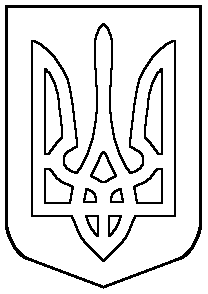 УКРАЇНАНАВЧАЛЬНО-ВИХОВНИЙ КОМПЛЕКС "ХИЖАНСЬКА  ЗАГАЛЬНООСВІТНЯ  ШКОЛА І – ІІІ СТУПЕНІВ–ДОШКІЛЬНИЙ НАВЧАЛЬНИЙ ЗАКЛАД"ВИНОГРАДІВСЬКОЇ РАЙОННОЇ РАДИЗАКАРПАТСЬКОЇ ОБЛАСТІН А К А З28.05.2020р.                                       с.Хижа				               № Про прийом заяв про зарахування до 1-го класу2020/2021 навчального року              На виконання  Конституції України статті 53, Закону України «Про освіту», статті 12, частини 1 статті 13, та Закону України «Про загальну середню освіту» розділ ІІ стаття 9, наказу Міністерства освіти і науки України «Про затвердження Порядку зарахування, відрахування  та переведення учнів до державних  закладів   освіти   для   здобуття   повної   загальної середньої освіти № 367    від 16.04.2018  року, зареєстрованого  в Міністерстві  юстиції   України 564/ 3216  від 05.05.2018 року, постанови  Кабінету Міністрів  України  «Про внесення змін до постанови Кабінету Міністрів України від     13 вересня 2017 року «684»    від 19 вересня 2018 року  № 806 на підставі заяв батьків, копій свідоцтв про народження НАКАЗУЮ:І.Зарахувати до складу учнів   1-го  класу з  01 вересня 2020 року, а саме:С П И С О Кучнів    1   класуХижанського НВК2020 -2021 н.р.Директор 								                    М.П.ЧутораЗ наказом ознайомлені    							  Н.В.Плиска                                     О.П.Ухач№Прізвище,  ім’я по батькові1Бабик Софія Русланівна2Барбель Денис В’ячеславович3Батин Віктор Іванович4Бугай Арсеній Васильович5Вонок Іванна Іванівна6Вонок Олександр Романович7Ганус Дмитро Іванович8Жолдош Іван Іванович9Івашко Анастасія Михайлівна10Калинич Денис Васильович11Калинич Ярослав Едуардович12Кірієнко Олександр Станіславович13Коньовші Михайло Васильович14Кормош Артем Іванович15Лабаті Петро Васильович16Маскальчук Софія Іванівна17Оніпченко Михайло Михайлович18Палінчак Віолета Віталіївна19Палінчак Ярослава Петрівна20Полянський Максим Іванович21Попович Матвій Іванович 22Світлик Артем Ігорович23Славіта Наталія Віталіївна24Токач Оксана Миколаївна25Хила Руслан Станіславович26Цола Марія Петрівна27Щербан Ганна Іванівна